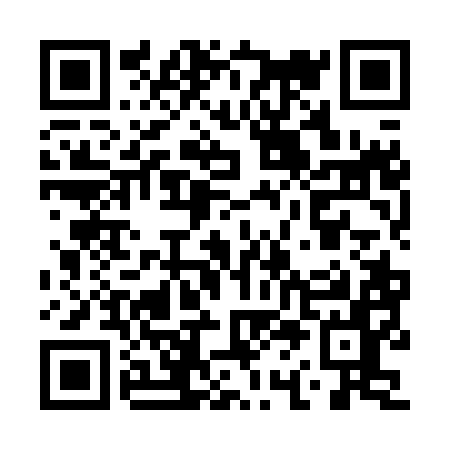 Ramadan times for Cote Sans Dessein, Missouri, USAMon 11 Mar 2024 - Wed 10 Apr 2024High Latitude Method: Angle Based RulePrayer Calculation Method: Islamic Society of North AmericaAsar Calculation Method: ShafiPrayer times provided by https://www.salahtimes.comDateDayFajrSuhurSunriseDhuhrAsrIftarMaghribIsha11Mon6:126:127:241:184:387:127:128:2412Tue6:106:107:231:174:387:137:138:2513Wed6:096:097:211:174:397:147:148:2614Thu6:076:077:201:174:397:157:158:2715Fri6:066:067:181:174:407:167:168:2816Sat6:046:047:171:164:407:177:178:2917Sun6:026:027:151:164:417:187:188:3118Mon6:016:017:141:164:417:197:198:3219Tue5:595:597:121:154:417:207:208:3320Wed5:575:577:111:154:427:207:208:3421Thu5:565:567:091:154:427:217:218:3522Fri5:545:547:071:154:437:227:228:3623Sat5:535:537:061:144:437:237:238:3724Sun5:515:517:041:144:447:247:248:3825Mon5:495:497:031:144:447:257:258:3926Tue5:485:487:011:134:447:267:268:4027Wed5:465:467:001:134:457:277:278:4128Thu5:445:446:581:134:457:287:288:4229Fri5:435:436:571:124:457:297:298:4330Sat5:415:416:551:124:467:307:308:4431Sun5:395:396:531:124:467:317:318:451Mon5:375:376:521:124:467:327:328:472Tue5:365:366:501:114:477:337:338:483Wed5:345:346:491:114:477:347:348:494Thu5:325:326:471:114:477:357:358:505Fri5:315:316:461:104:487:367:368:516Sat5:295:296:441:104:487:377:378:527Sun5:275:276:431:104:487:387:388:538Mon5:265:266:411:104:497:397:398:549Tue5:245:246:401:094:497:407:408:5610Wed5:225:226:381:094:497:407:408:57